             Comme un livre ouvert….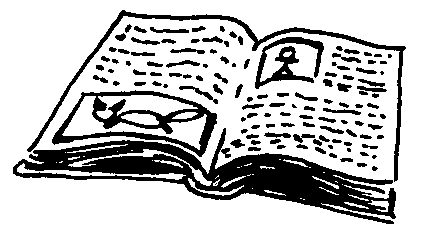                                                                                                                      Illustré par                                                                                                                                                                                                                                                                                 page 1                                                                                     page 2…Dans mes yeux , tu peux lire                                           … sur mes lèvres tu peux lireCe qui me fait plaisir…                                                         ce qui me fait sourire….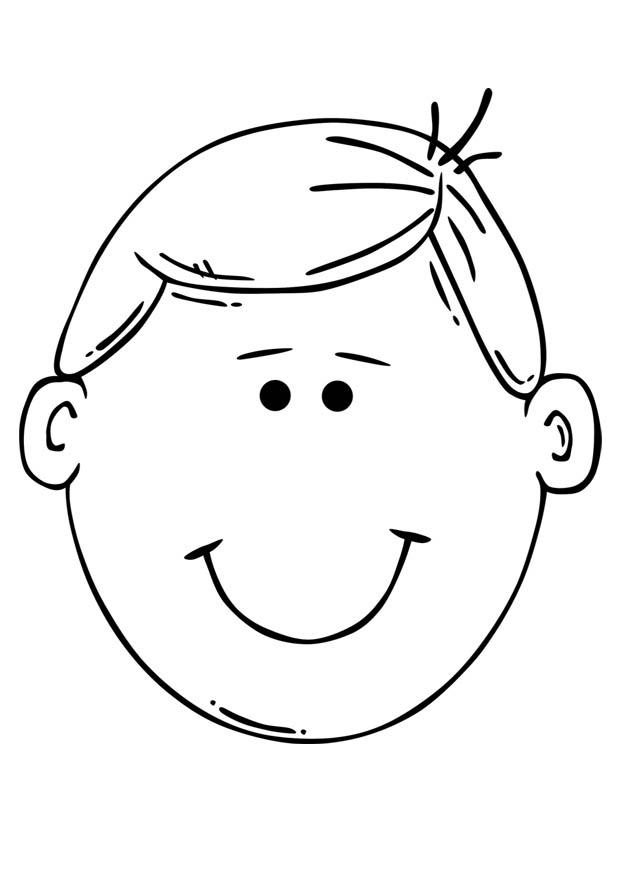 	page 3                                                                                            page 4      …et dans mon cœur  tu peux lire                                                  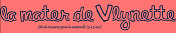         Ces trois mots qui veulent dire :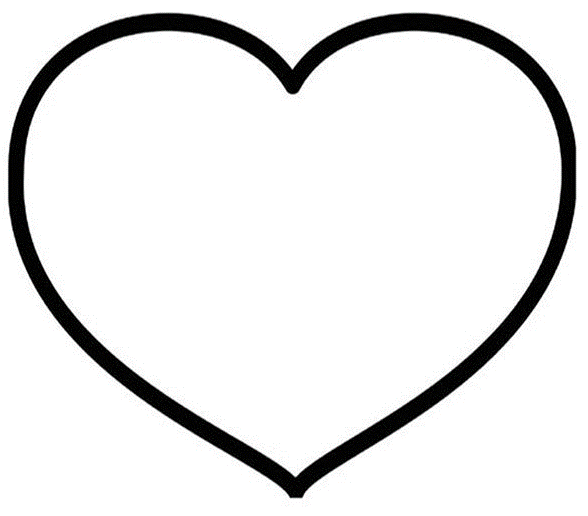                                                                                        Ecole                                                                                                   Année scolaire                                                                                                Maîtresse :                                   page 5                                                                      page 6